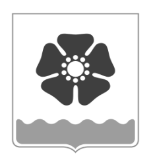 Городской Совет депутатовмуниципального образования «Северодвинск» (Совет депутатов Северодвинска)шестого созываРЕШЕНИЕО внесении изменения  в Положение о Комитете жилищно-коммунальногохозяйства, транспорта и связиАдминистрации СеверодвинскаВ целях уточнения функций Комитета жилищно-коммунального хозяйства, транспорта и связи Администрации Северодвинска Совет депутатов Северодвинскарешил:1. Внести в Положение о Комитете жилищно-коммунального хозяйства, транспорта          и связи Администрации Северодвинска, утвержденное решением Совета депутатов Северодвинска от 28.02.2008 № 26 (в редакции от 24.09.2020), изменение, изложив пункт 2.16 в следующей редакции: «2.16. Обеспечение мероприятий по защите населения и территории Северодвинска от чрезвычайных ситуаций природного и техногенного характера, включая финансовое обеспечение мер по предупреждению чрезвычайных ситуаций, предусмотренных нормативными правовыми актами органов и должностных лиц государственной власти Российской Федерации, органов и должностных лиц государственной власти Архангельской области, органов и должностных лиц местного самоуправления Северодвинска, принятыми             в соответствии с Федеральным законом от 21.12.1994 № 68-ФЗ «О защите населения                     и территорий от чрезвычайных ситуаций природного и техногенного характера»                          и (или) Федерального закона от 30.03.1999 № 52-ФЗ «О санитарно-эпидемиологическом благополучии населения», в отношении общего имущества собственников помещений                   в  многоквартирных домах, расположенных на территории Северодвинска, при условии,           что данные меры не относятся к минимальному перечню услуг и работ, необходимых             для обеспечения надлежащего содержания общего имущества в многоквартирном доме, утвержденному Правительством Российской Федерации.».2. Настоящее решение вступает в силу после его официального опубликования.3. Опубликовать (обнародовать) настоящее решение в бюллетене нормативно-правовых актов муниципального образования «Северодвинск» «Вполне официально», разместить в сетевом издании «Вполне официально» (вполне-официально.рф) и на официальных интернет-сайтах Совета депутатов Северодвинска и Администрации Северодвинска.от22.04.2021№  342ПредседательСовета депутатов Северодвинска________________ М.А. Старожилов              Глава муниципального образования              «Северодвинск»_________________ И.В. Скубенко